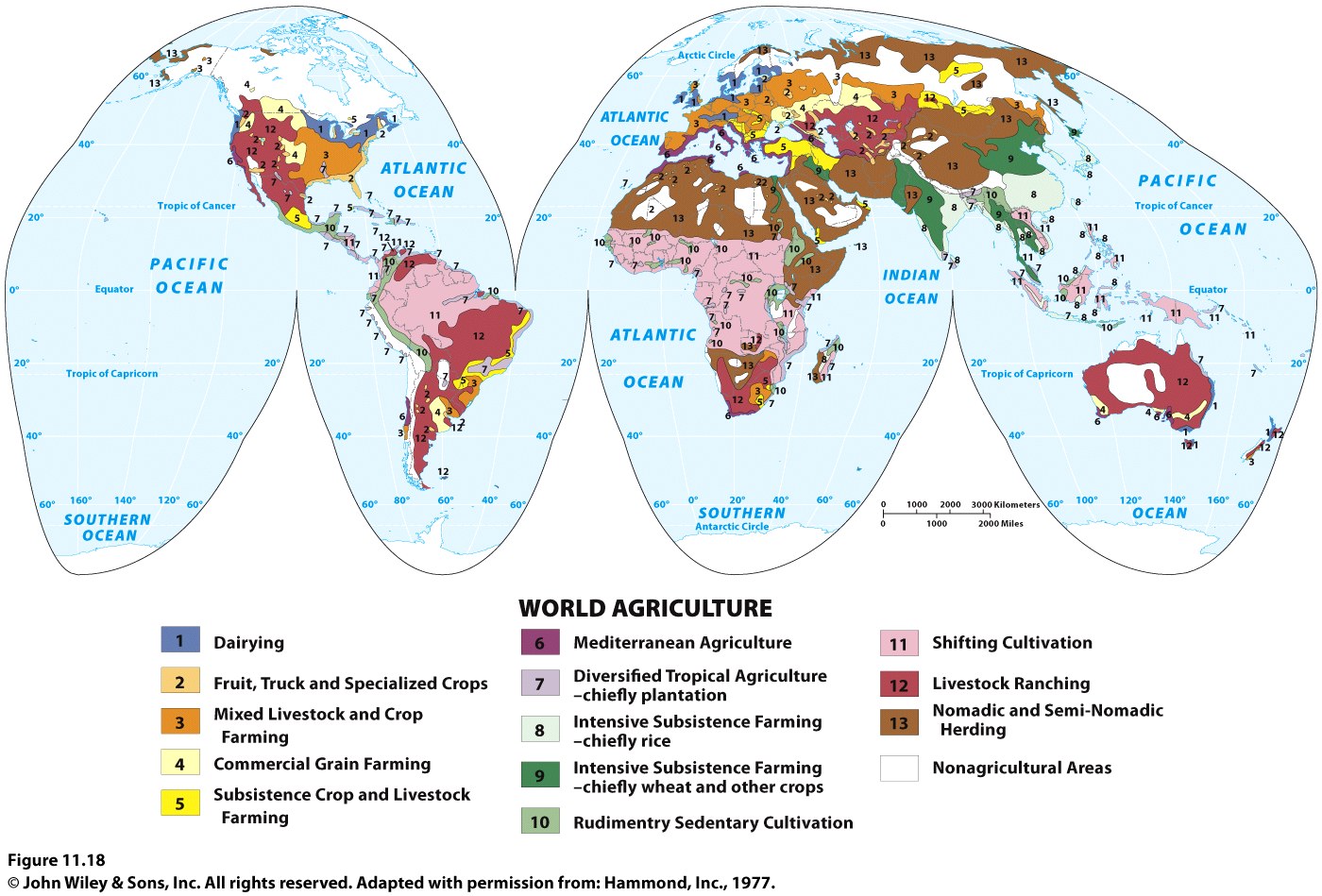 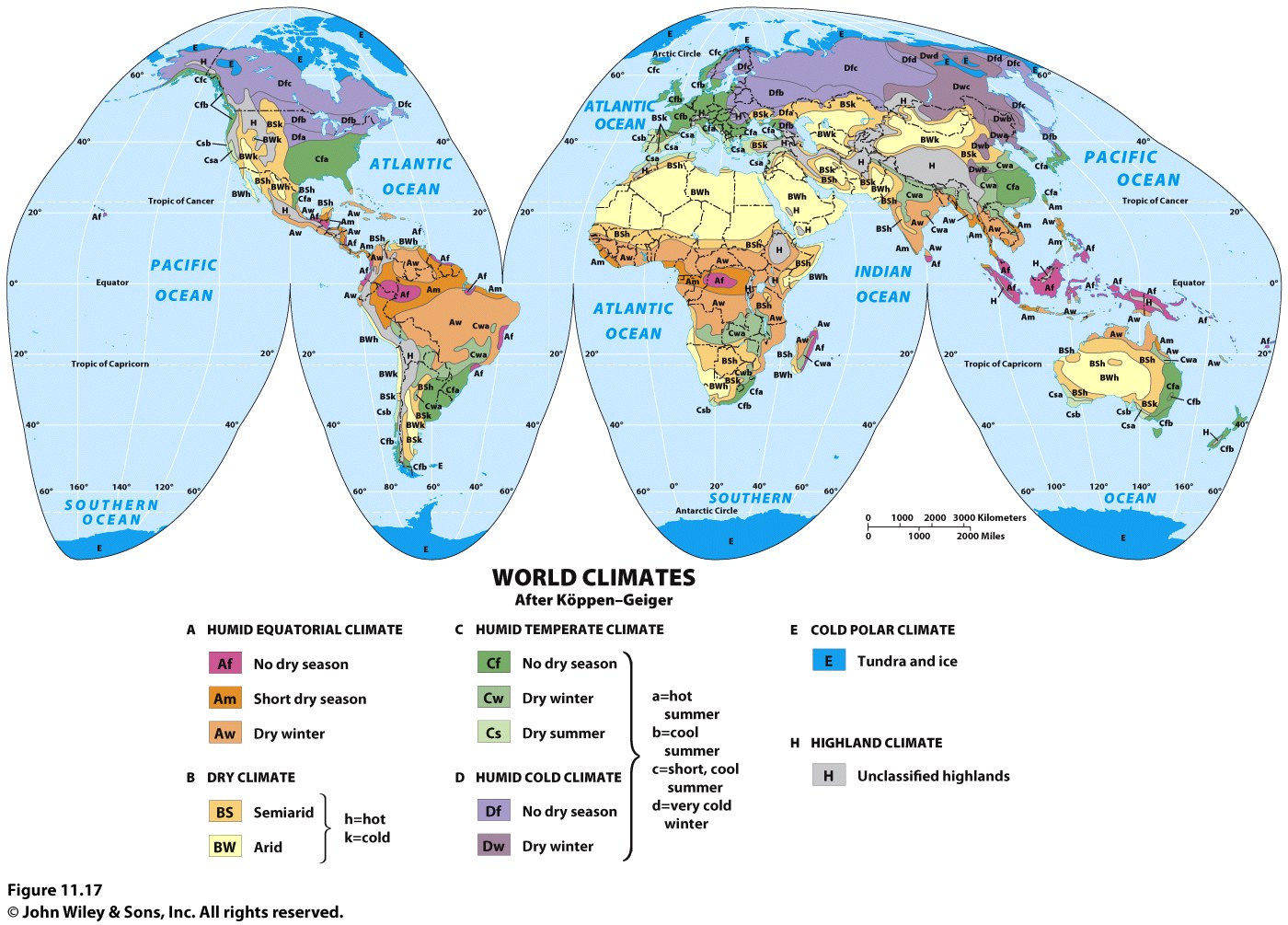 The “no dry season” (Af) regions are equatorial rainforest climate.The “short dry season” (Am) climate is known as the monsoon climate.BW is desert and BS is steppe.“Dry summer” (C) climates are known as Mediterranean climates.Polar climates (E), where tundra and ice prevail, are found poleward of (D) climates.